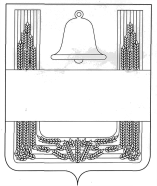 РОССИЙСКАЯ ФЕДЕРАЦИЯ    СОВЕТ ДЕПУТАТОВ СЕЛЬСКОГО ПОСЕЛЕНИЯ   ОТСКОЧЕНСКИЙ СЕЛЬСОВЕТ ХЛЕВЕНСКОГО МУНИЦИПАЛЬНОГО  РАЙОНА ЛИПЕЦКОЙ  ОБЛАСТИРЕШЕНИЕ13.04.2018г.                            с. Отскочное                         № 82О внесении изменений в Положение "Об оплате труда работников органов местного самоуправления сельского поселения, замещающих должности, не являющиеся муниципальными должностями муниципальной службы сельского поселения"Рассмотрев представленный главой администрации сельского поселения Отскоченский сельсовет проект "Изменений в Положение "Об оплате труда работников органов местного самоуправления сельского поселения, замещающих должности, не являющиеся муниципальными должностями муниципальной службы сельского поселения", принятое решением Совета депутатов сельского поселения Отскоченский сельсовет Хлевенского муниципального района от 25.11.2010г. №23, в соответствии с Уставом сельского поселения Отскоченский сельсовет Хлевенского муниципального района, учитывая решение постоянных депутатских комиссий, Совет депутатов РЕШИЛ: 1. Принять "Изменения в Положение "Об оплате труда работников органов местного самоуправления сельского поселения, замещающих должности, не являющиеся муниципальными должностями муниципальной службы сельского поселения", утвержденное решением Совета депутатов сельского поселения Отскоченский сельсовет Хлевенского муниципального района от 25.11.2010г. №23 (Прилагаются).2. Направить "Изменения в Положение "Об оплате труда работников органов местного самоуправления сельского поселения, замещающих должности, не являющиеся муниципальными должностями муниципальной службы сельского поселения" главе сельского поселения для подписания и официального обнародования.3. Настоящее решение вступает в силу со дня его принятия. Председатель Совета депутатов сельского поселения  Отскоченский сельсовет	А.В.Тамбовцев Приложение к решению Совета депутатов сельского поселения Отскоченский сельсовет "О внесении изменений в Положение "Об оплате труда работников органов местного самоуправления сельского поселения, замещающих должности, не являющиеся муниципальными должностями муниципальной службы сельского поселения"  Изменения в Положение "Об оплате труда работников органов местного самоуправления сельского поселения, замещающих должности, не являющиеся муниципальными должностями муниципальной службы сельского поселения"Статья 1.Внести в Положение "Об оплате труда работников органов местного самоуправления сельского поселения, замещающих должности, не являющиеся муниципальными должностями муниципальной службы сельского поселения", принятое решением Совета депутатов сельского поселения Отскоченский сельсовет от 25.11.2010 г. №23 следующие изменения:1) Приложение 1 изложить в новой редакции:"Приложение 1  к Положению "Об оплате труда  работников органов местного  самоуправления, замещающих  должности сельского поселения,  не являющиеся муниципальными должностями  муниципальной службы сельского поселения" Размеры должностных окладов работников сельского поселения, осуществляющих функции документационного и хозяйственного обеспечения деятельности органов местного самоуправления сельского поселенияСтатья 2.Настоящие изменения вступают в силу со дня официального обнародования и распространяются на правоотношения, возникшие с 1 января 2018 года. Глава сельского поселения            Отскоченский сельсовет                                                     А.В.Тамбовцев Наименование должностейДолжностной оклад (руб. в месяц)Инспектор, статистик; заведующие: экспедицией, хозяйством; кассир, комендант, делопроизводитель, архивариус, стенографистка 1 категории5250Уборщик служебных помещений, лифтер, вахтер, сторож2600